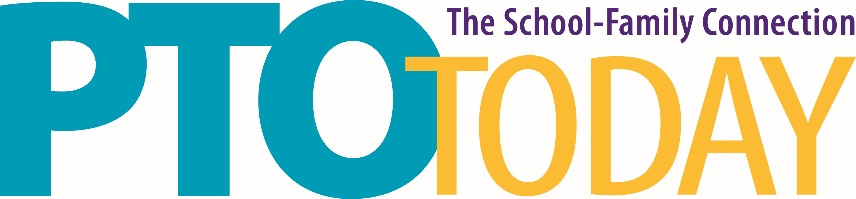 St. Charles, IL				Pheasant RunWiFi Order InformationThe Telecommunications form can be found on page 5 of the Exhibitor Kit and must be completed and submitted along with the Master Order Form found on page 2.  The advance order discount deadline is March 30, 2017. 